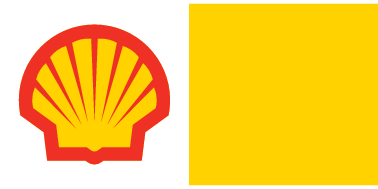 INFORMACJA PRASOWAWarszawa, 4 lutego 2020 r.Laur Konsumenta ponownie dla Shell Helix Marka Shell Helix zdobyła złoty laur w kategorii „Oleje silnikowe” w ogólnopolskim plebiscycie popularności produktów i usług „Laur Konsumenta/Klienta”. Godłem została wyróżniona już po raz piąty z rzędu.Laur Konsumenta to ogólnopolskie badanie konsumenckie realizowane nieprzerwanie 
od 15 lat, którego celem jest wyłonienie najpopularniejszych na polskim rynku produktów i marek. O przyznaniu nagrody decydują głosy konsumentów zebrane w sondażach telefonicznym oraz internetowym, zamieszczanym na popularnych portalach branżowych 
i tematycznych.„Bardzo się cieszymy, że konsumenci w Polsce po raz kolejny uznali markę Shell Helix za jedną z najbardziej rozpoznawalnych i wyróżniających się wśród olejów silnikowych
do samochodów osobowych. Cieszymy się z tej nagrody, bo tego typu wyróżnienia stanowią silną rekomendację dla innych kierowców i ważny element w budowaniu wizerunku marki.” – podsumował Łukasz Radzymiński, Dyrektor Sprzedaży Działu Olejowego Shell Polska.Laur Konsumenta 2020 to już czternaste wyróżnienie przyznane w ciągu ostatnich sześciu lat marce i olejom Shell Helix. W 2019 roku Shell Helix otrzymał specjalne odznaczenie „Lider XV-lecia”, jako najczęściej nagradzana marka, która uzyskała największą liczbę głosów w plebiscycie „Laur Konsumenta”. Ponadto w poprzednich latach otrzymała tytuł Top Marka i została wyróżniona certyfikatem „Produkt Optymalny” w plebiscycie „Price Quality”. Liczne wyróżnienia potwierdzają innowacyjność olejów silnikowych Shell Helix i korzystną relację ich ceny do jakości.Więcej informacji o programie „Laur Konsumenta” – tutaj.
Grupa Shell Shell jest wiodącym globalnym dostawcą środków smarnych dla samochodów osobowych, ciężarowych, motocykli i maszyn przemysłowych. Najnowocześniejsze rozwiązania technologiczne powstają w trzech głównych centrach badawczo-rozwojowych w Hamburgu, Szanghaju i Houston. Shell produkuje oleje w 40 blendowniach, a smary 
w 10 zakładach produkcyjnych na świecie. Oleje produkowane na bazie oleju powstałego z gazu naturalnego, powstają w największej instalacji petrochemicznej zlokalizowanej w Katarze. Niezmiennie od 13 lat Shell zajmuje pierwsze miejsce wśród dostawców środków smarnych na świecie (źródło: Kline&Company)